Дистанционное обучение дошкольников 2 старшей группы по теме " Архитектура"с12.05.2020-15.05.2020гВторник:1.Развитие речи.Просмотр мультфильма или чтение сказки " Теремок"2.Лепкатема ; Строим теремок.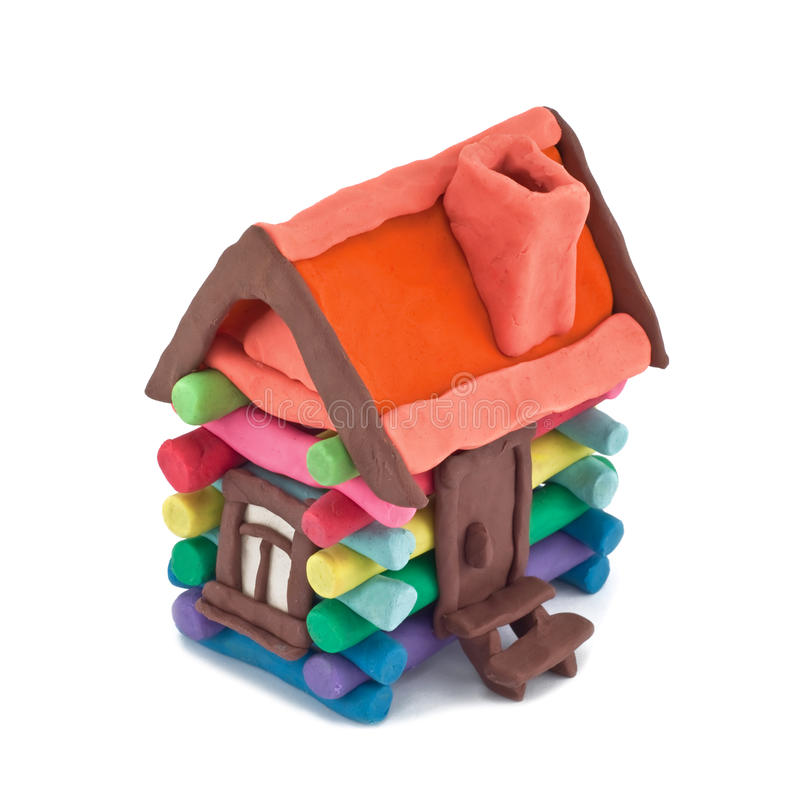 Среда:1.Рисование.изобразить любого персонажа из мультфильма " Теремок"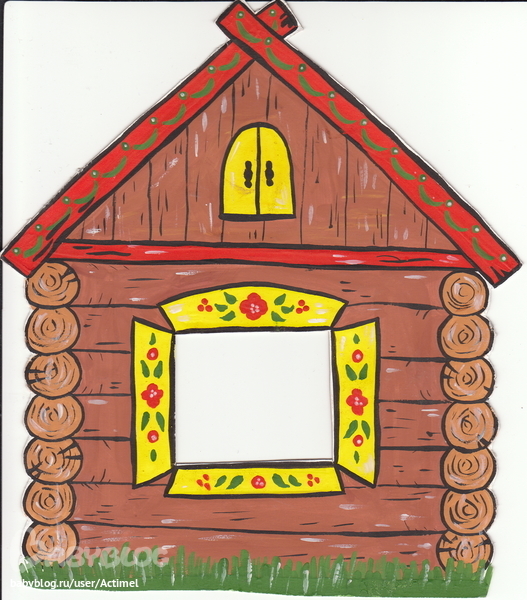 2.Математикаа)Рассмотреть  геометрические фигуры  используемые в строительстве теремка.б) Посчитать количество геом. фигур.в)Вспомнить  (шар, конус,куб)Четверг.1.Развитие речи.Провести и заучить пальчиковую гимнастику.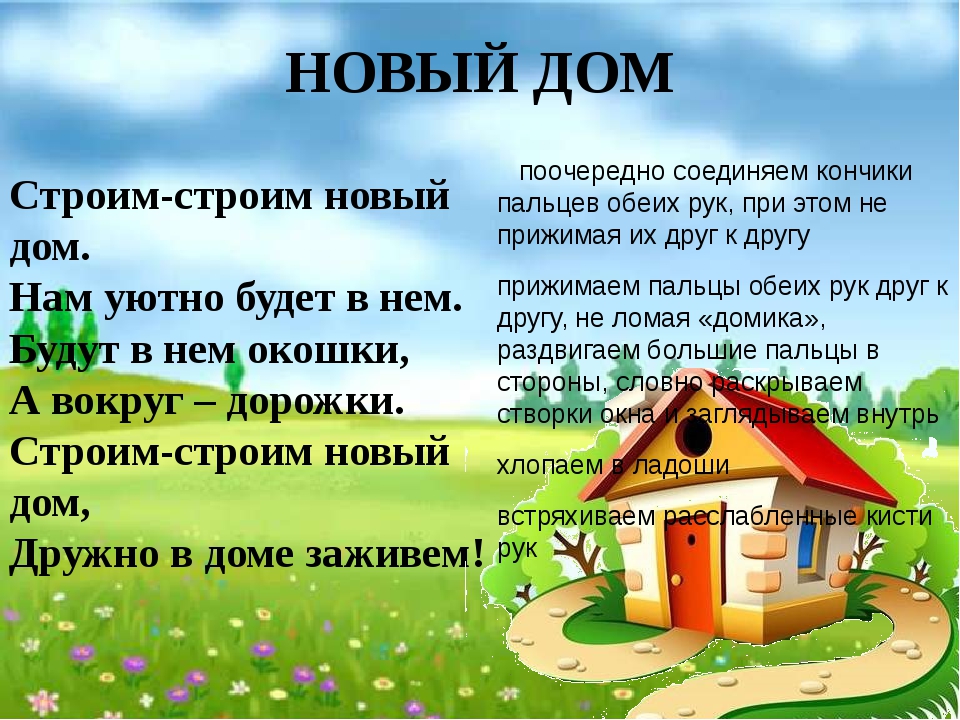 Пятница1.Окружающий мир.Провести беседу  на тему " Архитектура"Архитектура это - дома, здания, сооружения. А еще архитектура - это планировка дорог, садов, городов. Еще это правила строительства и разные украшения всего вокруг из самых разных материалов.Архитектура – это пространство, которое создается вокруг человека из самых разных мелочей – площади, улицы, интерьеры.В разные века, в разных странах строили очень разные здания. То, каким будет здание, зависит и от климата страны, и от того какой строительный материал есть под рукой, и от верований людей, строящих это здание, и от предназначения самого здания и от уровня культуры народа. (Жилища разных народов- картинки). По внешнему виду здания можно определить, для чего оно построено. Храмы имеют купола, дворцы – башни, шпили; многоквартирный жилой дом – много одинаковых окон, балконы; здания театров, музеев – колонны. Иногда можно догадаться о функции здания по скульптурам или орнаментам на фасадах.Проводится игра «Угадай, что за здание» (угадать, что находится в том или ином здании – театр, музей, санаторий, школа, кино).